Riverview Junior School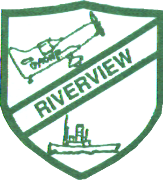 Assistant Headteacher  Leadership Pay SpinePerson SpecificationEssential RequirementsDesirable RequirementsQualificationsWritten ApplicationExperience and SkillsExperience in monitoring and evaluating curriculum delivery. Experience of budget management. School EthosA belief in pupil centred, active learning with an ability to engage, challenge and have high expectations of children. Ability and willingness to work collaboratively and supportively within the school team and trust, making positive contributions to assessment and the School Improvement Plan. RelationshipsAn ability to provide a caring, cooperative atmosphere for children and to create a challenging, disciplined and effective learning environment. An understanding of the need for confidentiality. An ability to relate well to individuals and groups and to make appropriate contact with parents and/or external agencies as necessary. Attitude and TemperamentPositive attitude to teaching and leadership roles and all aspects of school life. Be proactive in areas of responsibility and have an awareness of whole school issues. A commitment to school improvement and to developing own professional skills. A willingness to take on appropriate delegated tasks relevant to the post. Be able to show a committed, professional and loyal attitude to the school, openly modelling its aims and values at all times.Appearance and HealthA proven good attendance record. Smart appearance 